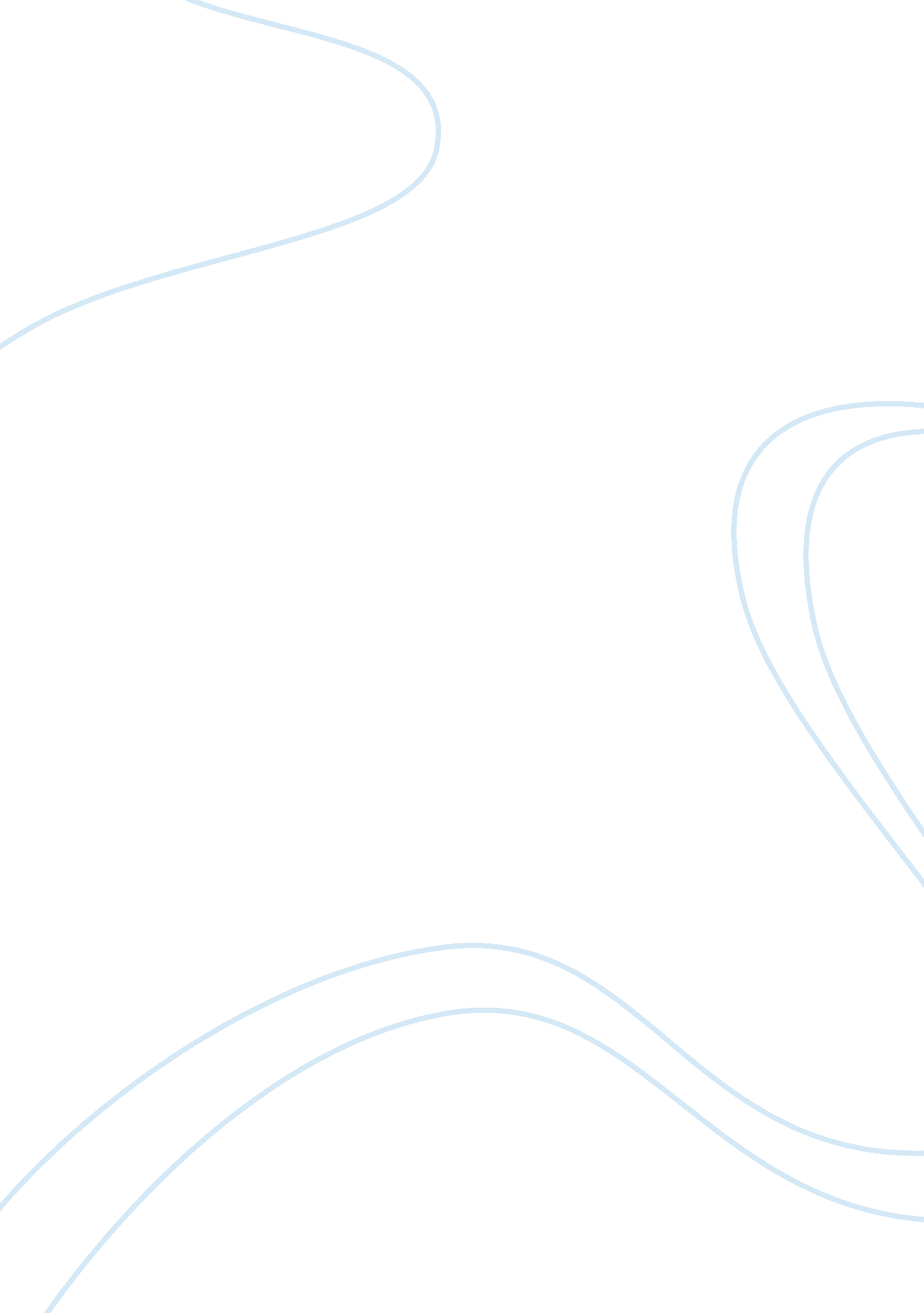 Example of human communication essaySociology, Communication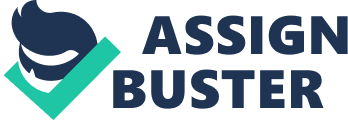 Intrapersonal communication involves the paradox and meaning when the idea conveys meaning of the messages sent over in the internet. The rational of communicating is to exchange, analyze and clarify ideas and situation. Sometimes intrapersonal communication is done in order to reflect on or to appreciate a subject. The paradoxical aspect of intrapersonal communication by looking into the symbols that we find n the internet and analyze its meaning , in that way we would able to speculate on a person’s mind and ideas. Interpersonal communication on the other hand involves two types such as direct and mediated (P-119). When we say direct it means a face to face conversation between the receiver and the sender of the message. It also used interchangeably with dyadic communication which is defined by characteristics of personal, direct, informal, spontaneous and immediate. An example of that is when a person shares insights about a certain issue with family members. The prominent characteristic of dyadic communication is the high quality of feedbacks because of the immediate interaction (Trenholm, Sarah 2008). But dyadic and interpersonal is differentiated by the means of a change in ordinary communication into interpersonal when something special occurs during the communication process. The use of mediated communication in the internet is by means of encoding and decoding of message going through the lines. When we say CMC or computer mediated communication it refers to human interaction using computer technology. Computers and internet facilitates the interplay between individuals. It is evident when you play chess online that means you are communicating with the computer program wrote by programmers, therefore you are also communicating with the software creator (Shedletsky, Leonard and Aitken, Joan E. 2004). In a workplace it is common to see people using emails to communicate among colleagues as well as writing and reading electronic posts in online discussions. Students also apply these principles of communication when they use the internet to do research for their homework and read online journals. However there is a little difference on the approach, e-mails involve two individuals sending and receiving messages, but websites communicate by means of public consumption wherein a person responsible for the web contents communicate their ideas to a specific audience. Whereas online journals are professional work intended to be communicated to professionals as well. The convergence of communication complexity is prominent in computer mediated communication that it had adopted the features of face to face communication. For instance a business conference meeting was done in real time through videoconference between associates. Romance is conveyed through intimate words found on many website. A cancer survivor can create a support group and a website that will tackle the issues of cancer and survival for people around the world or as simple as a student finding the best essay for his research (Shedletsky, Leonard and Aitken, Joan E. 2004). Internet enables communication in several ways and certain levels of interpersonal, intrapersonal, mass communication and public communication. References Shedletsky, Leonard and Aitken, Joan E. (2004) Human Communication on the Internet, First Ed. Chapter 7, p-119 Published by Allyn & Bacon, Copyright by Pearson Education Inc. 
Shedletsky, Leonard and Aitken, Joan E. (2004) Human Communication on the Internet, First Ed. Chapter 2, p-22 Published by Allyn & Bacon, Copyright by Pearson Education Inc. 
Trenholm, Sarah. (2008) Thinking through Communication: An Introduction to the Study of Human Communication, Fifth Ed. p-142 Published by Allyn & Bacon, Copyright by Pearson Education Inc. 